(Kun én pony/ekvipage pr. tilmeldingsblanket)Ved flere tilmeldinger samles udregningen af tilmeldingsgebyr på ét skema. Tilmeldingen er først gældende, når betalingen er registreret. Tilmeldingen er bindende med mindre man har gjort tilmeldingen afhængig af leje af boks. For ponyer, der er registreret i udlandet, skal kopi af originale registreringspapirer, hvorpå afstamning fremgår, vedlægges, - ved tilmelding pr. mail, som vedhæftet fil. For 4-års hingste, som ikke er dansk kårede, skal dokumentation for licens/avlsgodkendelse/udenlandsk kåring vedlægges.. Efteranmeldelse kan kun ske, hvis tidsplanen tillader det, og kun mod dobbelt indskud. Oplysninger om ponyen kan ikke forventes medtaget i kataloget.Der kan efteranmeldelse til Youngstock Collection til ordinært gebyr, hvis tidsplanen tillader det.Det er muligt at leje bokse i et begrænset omfang. Prisen pr boks er 300 kr. (enkelte bokse er ret små, så udstillere, der tildeles en af disse, vil få 50 kr. refunderet). Der oprettes en venteliste til bokse. Arrangørerne råder over bokse, hvor deltageren ikke møder frem, eller har forladt arrangementet. Endeligt tilsagn om boks kan tidligst gives medio november.Hingstemærker fra Equine Bridle Discs i England kan købes i sæt af 2stk eller de kan lejes for et mindre beløb + et depositum. Mærkene fås i 3 størrelser: standard 9 cm, small 8 cm og mini 7cm. De kan forudbestilles via tilmeldingsblanketten eller de kan købes/lejes fra sekretariatet.Fra næste år vil det ved M&M-arrangementer af sikkerhedshensyn være obligatorisk for hingste på 2 år og derover at have et mærke på hver side af trensen.Ved tilmeldingen gives samtidigt tilsagn om at pony, ejerforhold og resultater må oplyses såvel i foreningens trykte som digitale medier, samt at resultaterne videregives til de respektive avlsforeninger. Ligeledes gives tilsagn om at eventuelle fotos fra showet kan bruges af foreningen. Ved tilmelding til et af Mountain & Moorland Denmarks arrangementer, forpligtiger man sig til at overholde foreningens bestemmelser, som anført på www.mountainandmoorland.dk  Ligeledes findes generelle regler, tips og gode råd på vores hjemmeside.Indskuddet indsættes på: reg. 8117 konto 0002547958 i Nykredit Bank (IBAN DK5681170002547958. BIC (SWIFT) NYKBDKKK). Anfør teksten ”Christmas Show” samt udstillers/rytters navn, hvis ikke det er udstiller, der indbetaler. eller betales med MobilePay til 25 08 31 med Anfør teksten ”Christmas Show” samt udstillers/rytters navn, hvis ikke det er udstiller, der indbetaler.Udfyld tilmeldingsskemaet og send det, enten som mail til: berglind.jessen@tdcadsl.dk eller som brev til Kerstin Berglind, Vængegårdsvej 12, 4370 St. Merløse. Tilmeldingen er først gældende, når betalingen er registreret. Med venlig hilsen ”Mountain and Moorland Denmark”Udstiller/rytter: Udstiller/rytter: Rytters alder:Rytters alder:Adresse: Adresse: Adresse: Adresse: Mobil: E-mail: E-mail: E-mail: Ponyens navn: Ponyens navn: Reg./stmb. nr.: Reg./stmb. nr.: Far: Far: Reg./stmb. nr.:  Reg./stmb. nr.:  Mor: Mor: Reg./stmb. nr.: Reg./stmb. nr.: Morfar: Morfar: Reg./stmb. nr.:  Reg./stmb. nr.:  Race/Section: Født: Køn: Farve: Deltager i ”Youngstock Collection”:Deltager i ”Youngstock Collection”:Til salg:Til salg:Tilmeldes i EksteriørklasseTilmeldes i EksteriørklasseTilmeldes i EksteriørklasseTilmeldes i EksteriørklasseTilmeldes i EksteriørklasseTilmeldes i EksteriørklasseTilmeldes i EksteriørklasseTilmeldes i EksteriørklasseTilmeldes i EksteriørklasseHingsteHingsteHingsteHopperHopperHopperVallakkerVallakkerVallakker0aFøl0bFøl0cFøl1a1 års1b1 års1c1 års2a2 års2b2 års2c2 års3a3 års3b3 års3c3 års4a4 års m. dommerkåring/-avlsgodk.4b4 års gold4c4 års5a4 års m. licens (Welsh, Fell, Highland, Exmoor, Dales)5b4 års ifolede /følhopper Tilmeldes i brugsklasseTilmeldes i brugsklasseTilmeldes i brugsklasseTilmeldes i brugsklasseLeading ReinHopper og vallakker på mindst 4 år. Ryttere på 3-9 år.Hopper og vallakker på mindst 4 år. Ryttere på 3-9 år.First Ridden, juniorPonyer på mindst 4 år. Ryttere til og med 15 årUden galopFirst Ridden, juniorPonyer på mindst 4 år. Ryttere til og med 15 årMed galopNovice RiddenUrutinerede ponyer på mindst 4 år. Åben for alle ryttere.Uden galopNovice RiddenUrutinerede ponyer på mindst 4 år. Åben for alle ryttere.Med galopOpen RiddenPonyer på mindst 5 år. Åben for alle ryttere.Ponyer på mindst 5 år. Åben for alle ryttere.Ønske om opstaldning Ønske om opstaldning Ønske om opstaldning Hvis alle bokse er udlejet, ønsker jeg at:Stå på venteliste: Hvis alle bokse er udlejet, ønsker jeg at:Trække min tilmelding tilbage:ØKONOMI – anføres samlet på et skema for alle tilmeldte ponyerØKONOMI – anføres samlet på et skema for alle tilmeldte ponyerØKONOMI – anføres samlet på et skema for alle tilmeldte ponyerØKONOMI – anføres samlet på et skema for alle tilmeldte ponyerDeltagergebyr for eksteriørklasseMedlemmer: á 180 kr. pr. pony / ekvipage Ikke-medlemmer á 200 kr. pr. pony/ekvipageDeltagergebyr for eksteriørklasseMedlemmer: á 180 kr. pr. pony / ekvipage Ikke-medlemmer á 200 kr. pr. pony/ekvipageI alt: ”Youngstock Collection” Medlemmer: á 180 kr./samlingIkke-medlemmer á 200 kr. /samling”Youngstock Collection” Medlemmer: á 180 kr./samlingIkke-medlemmer á 200 kr. /samlingI alt:Deltagergebyr for rideklasseMedlemmer: á 180 kr. pr. pony / ekvipage Ikke-medlemmer á 200 kr. pr. pony/ekvipageDeltagergebyr for rideklasseMedlemmer: á 180 kr. pr. pony / ekvipage Ikke-medlemmer á 200 kr. pr. pony/ekvipageI alt:Antal bokse á 300 kr.Antal bokse á 300 kr.I alt: ”Til Salg” i katalog á 20 kr./pony”Til Salg” i katalog á 20 kr./ponyI alt:Hingstemærker(sæt á 2 mærker)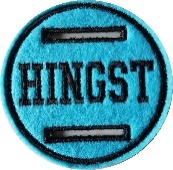 Medlemmer af M&M: Købspris 120 kr.Lejepris: depositum = købspris + leje 20 kr. i alt 140 kr.I alt: Hingstemærker(sæt á 2 mærker)Ikke-medlemmer: Købspris 150 kr.Lejepris: depositum = købspris + leje 20 kr. i alt 170 kr.I alt: Vil gerne yde _____ præmie(r), der vedlægges: ____________ kr. til køb heraf. Vil gerne yde _____ præmie(r), som fremsendes:	eller medtages på dagen:	Anslået værdi af ærespræmie: __________Vedlæg venligst logo eller billede i jpg-format til katalog/hjemmesiden.Vil gerne yde _____ præmie(r), der vedlægges: ____________ kr. til køb heraf. Vil gerne yde _____ præmie(r), som fremsendes:	eller medtages på dagen:	Anslået værdi af ærespræmie: __________Vedlæg venligst logo eller billede i jpg-format til katalog/hjemmesiden.Vil gerne yde _____ præmie(r), der vedlægges: ____________ kr. til køb heraf. Vil gerne yde _____ præmie(r), som fremsendes:	eller medtages på dagen:	Anslået værdi af ærespræmie: __________Vedlæg venligst logo eller billede i jpg-format til katalog/hjemmesiden.Vil gerne yde _____ præmie(r), der vedlægges: ____________ kr. til køb heraf. Vil gerne yde _____ præmie(r), som fremsendes:	eller medtages på dagen:	Anslået værdi af ærespræmie: __________Vedlæg venligst logo eller billede i jpg-format til katalog/hjemmesiden.Indskud totaltIndskud totaltIndskud totaltBeløbet er indbetalt på MobilePay _______ / ved kontoindbetaling _______Beløbet er indbetalt på MobilePay _______ / ved kontoindbetaling _______Beløbet er indbetalt på MobilePay _______ / ved kontoindbetaling _______Dato: Der lukkes for tilmeldingerne ved 75 ponyer til eksteriørbedømmelse og 20 ekvipager til rideklasserne, dog senest søndag d. 10. november 2019.Efter denne dato kan der kun tilmeldes til dobbelt deltagergebyr og kun hvis der stadig er ledige pladser.